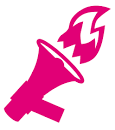 Terminsprogram Utmanare Hösten 202216/8      	Terminsstart! Programplanering23/8      	Bada i Surtesjön31/8      	Segling Mandalay. OBS- onsdag. 17:30 Eriksberg           6/9        	Elda & kasta vassa saker9-11/9   	Utbildningshajk – ledare & utmanare. Kämpersvik14/9      	Orientering21/9      	Go-cart 23-25/9 	Höstläger – Bäst i Test. Härsjösand28/9       	Surrning & knopar4/10       	HLR-kurs. OBS – söndag. Göteborgs scoutdistrikt12/10     	Tillverka knivar19/10     	Matlagningskväll hos Gunilla - Götabergsgatan 2026/10     	Tillverka knivar29/10-2/11 	Höstlovshajk. Kragenäs, Pannbergsstugan Strömstad9/11       	Heeeeemligt möte på heeeeemlig plats16/11      	Pyssel23/11	Fixa drömhäng i seniorlokalen30/11      	Filmkväll7/12        	Bada i isvak (eller i väldigt kallt vatten efter en bastu)9-11/12   	Julhajk, Kragenäs, Pannbergsstugan Strömstad14/12      	Gemensam kårsavslutning